Advanced Research Training in Otolaryngology Program (ARTOP)Training Grant (T32 DC005356)Gabriel Corfas, Ph.D., DirectorAndrew Shuman, M.D., Co-DirectorPRE-DOCTORAL FACT SHEETTHE PROGRAMThe Advanced Research Training in Otolaryngology Program (ARTOP) at the University of Michigan has provided research experiences supported by the National Institutes of Health (NIH) since 1987.  The UM Department of Otolaryngology-Head & Neck Surgery has a long history of pioneering research and will provide a stimulating and supportive environment to individuals interested in pursuing advanced research training and an academic career in Otolaryngology-Head & Neck Surgery.GOALSThe goal for the pre-doctoral trainee on this training grant are to provide 1 year research experiences for one pre-doctoral student pursuing their PhD or MD/PhD in a University of Michigan graduate program interested in otolaryngology, in order to encourage pursuit of research training and promote academic careers.ELIGIBILITYAll individuals supported by this grant mechanism must be US citizens or permanent residents holding a green card.  Individuals on temporary or student visas are not eligible.CRITERIAQuality of academic credentials and previous research training, if applicable.Strong interest in the areas of hearing, taste, smell, voice, communication disorders, neuroscience, and related cellular biology.Potential for future research and academic career as a scientist.STIPEND SUPPORTPre-doctoral trainee will receive a stipend, travel funds to one meeting, and trainee-related expenses which includes health insurance according to NIH guidelines.YOUR RESEARCH EXPERIENCEYour research experience will include:Performing clinical or basic science research on a project of scientific significance in the area of hearing, taste, smell, voice, communication disorders, neuroscience, or related cellular biology.Formulating a research proposal for approval by the departmental Research Committee.Gaining scientific knowledge base and laboratory skills needed to prepare for and complete the research project.Preparing a presentation with research collaborators and pursue publication in a suitable peer-reviewed journal.Presenting research project at local and national meetings.  Attend seminars and journal club meetings.Attending Clinician-Scientists meetings dedicated to topics such as writing grants, writing papers, reviewing papers and serving on editorial boards, presenting at meetings, running a laboratory, balancing clinic and research.MENTORSMentors have been selected from our internationally-recognized faculty consisting of both basic and clinical researchers in a broad variety of disciplines.  Many faculty mentors are themselves accomplished clinician-scientists who are in demand as research mentors. A complete list of mentors with links to their research can be found on the ARTOP website.  Choosing other mentors is permissible if able to demonstrate adequate funding to supplement the trainees and provide a sufficient mentoring experience.  Major focuses of research include:Molecular Genetics of Hearing and Hearing LossCentral Nervous System (CNS) Plasticity/Auditory ProsthesesTissue Bioengineering/Neural RegenerationHead and Neck Oncology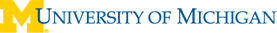 Department of OtolaryngologyHead & Neck Surgery